(pieczęć UKW)Zgłoszenia kandydatów ……………………………………………….. kadencja 2020-2024Grupa – …………………………………………………………………………..Zgłoszenia zamknięto na poz. nr ……………. w dniu ………………………… 2020 r. o godz. …………….…………………………………………………..…………..  (data, pieczęć i podpis Przewodniczącego UKW)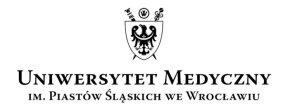 Wybory organów wyborczych, jednoosobowych i kolegialnych Uniwersytetu Medycznego we Wrocławiu na kadencję 2020–2024(załącznik nr 14 do Komunikatu nr 9 UKW)Lp.Data przyjęcia zgłoszeniaTytuł naukowy/stopień naukowy/tytuł zawodowy/stanowiskoNazwisko i imięJednostka organizacyjnaUwagi (np. zgłoszenie ponowne, braki formalne, brak biernego prawa wyborczego)Data poinformowania zgłaszającegoPodpis przyjmującego zgłoszenie